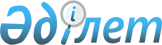 Лисаков қаласы Октябрь кентінің 2024-2026 жылдарға арналған бюджеті туралыҚостанай облысы Лисаков қаласы мәслихатының 2023 жылғы 29 желтоқсандағы № 71 шешімі.
      Қазақстан Республикасы Бюджет кодексінің 75-бабына, "Қазақстан Республикасындағы жергілікті мемлекеттік басқару және өзін-өзі басқару туралы" Қазақстан Республикасы Заңының 6-бабына сәйкес Лисаков қалалық мәслихаты ШЕШІМ ҚАБЫЛДАДЫ:
      1. Лисаков қаласы Октябрь кентінің 2024-2026 жылдарға арналған бюджеті тиісінше 1, 2 және 3-қосымшаларға сәйкес, оның ішінде 2024 жылға мынадай көлемдерде бекітілсін:
      1) кірістер – 152085,3 мың теңге, оның ішінде:
      салықтық түсімдер бойынша – 35347,0 мың теңге;
      салықтық емес түсімдер бойынша – 0,0 мың теңге;
      негізгі капиталды сатудан түсетін түсімдер бойынша – 0,0 мың теңге
      трансферттер түсімі бойынша – 116738,3 мың теңге;
      2) шығындар – 156001,5 мың теңге;
      3) таза бюджеттік кредиттеу – 0,0 мың теңге;
      4) қаржы активтерімен операциялар бойынша сальдо – 0,0 мың теңге;
      5) бюджет тапшылығы (профициті) – - 3916,2 мың теңге;
      6) бюджет тапшылығын қаржыландыру (профицитін пайдалану) – 3916,2 мың теңге.
      Ескерту. 1-тармақ жаңа редакцияда - Қостанай облысы Лисаков қаласы мәслихатының 12.06.2024 № 107 шешімімен (01.01.2024 бастап қолданысқа енгізіледі).


      2. 2024 жылға аудандық (облыстық маңызы бар қала) бюджеттен Октябрь кентінің бюджетіне берілетін бюджеттік субвенциялардың көлемі 41669,0 мың теңге құрайтыны ескерілсін.
      3. 2024 жылға арналған Октябрь кентінің бюджетінен аудандық (облыстық маңызы бар қала) бюджетке бюджеттік алып қоюлардың көлемі 0,0 мың теңге сомасында белгіленгені ескерілсін.
      4. Лисаков қаласы Октябрь кентінің 2024 жылға арналған бюджетін атқару процесінде секвестрлеуге жатпайтын бюджеттік бағдарламалардың тізбесі белгіленбегені ескерілсін.
      5. Осы шешім 2024 жылғы 1 қаңтардан бастап қолданысқа енгізіледі. Лисаков қаласы Октябрь кентінің 2024 жылға арналған бюджеті
      Ескерту. 1-қосымша жаңа редакцияда - Қостанай облысы Лисаков қаласы мәслихатының 12.06.2024 № 107 шешімімен (01.01.2024 бастап қолданысқа енгізіледі). Лисаков қаласы Октябрь кентінің 2025 жылға арналған бюджеті Лисаков қаласы Октябрь кентінің 2026 жылға арналған бюджеті
					© 2012. Қазақстан Республикасы Әділет министрлігінің «Қазақстан Республикасының Заңнама және құқықтық ақпарат институты» ШЖҚ РМК
				
      Қалалық мәслихат төрағасы 

К. Мухамадиева
Мәслихаттың2023 жылғы 29 желтоқсандағы№ 71 шешіміне1-қосымша
Санаты
Санаты
Санаты
Санаты
Санаты
Сомасы, мың теңге
Сыныбы 
Сыныбы 
Сыныбы 
Сыныбы 
Сомасы, мың теңге
Iшкi сыныбы
Iшкi сыныбы
Iшкi сыныбы
Сомасы, мың теңге
Атауы
Атауы
Сомасы, мың теңге
I. Кірістер
I. Кірістер
152 085,3
1
Салықтық түсімдер
Салықтық түсімдер
35 347,0
01
Табыс салығы
Табыс салығы
9 696,0
2
Жеке табыс салығы
Жеке табыс салығы
9 696,0
04
Меншiкке салынатын салықтар
Меншiкке салынатын салықтар
25 616,0
1
Мүлiкке салынатын салықтар
Мүлiкке салынатын салықтар
1 720,0
3
Жер салығы
Жер салығы
76,0
4
Көлiк құралдарына салынатын салық
Көлiк құралдарына салынатын салық
23 820,0
05
Тауарларға, жұмыстарға және қызметтерге салынатын iшкi салықтар
Тауарларға, жұмыстарға және қызметтерге салынатын iшкi салықтар
35,0
3
Табиғи және басқа да ресурстарды пайдаланғаны үшiн түсетiн түсiмдер
Табиғи және басқа да ресурстарды пайдаланғаны үшiн түсетiн түсiмдер
35,0
4
Трансферттердің түсімдері
Трансферттердің түсімдері
116 738,3
02
Мемлекеттiк басқарудың жоғары тұрған органдарынан түсетiн трансферттер
Мемлекеттiк басқарудың жоғары тұрған органдарынан түсетiн трансферттер
116 738,3
3
Аудандардың (облыстық маңызы бар қаланың) бюджетінен трансферттер
Аудандардың (облыстық маңызы бар қаланың) бюджетінен трансферттер
116 738,3
Функционалдық топ
Функционалдық топ
Функционалдық топ
Функционалдық топ
Функционалдық топ
Сомасы, мың теңге
Кіші функция
Кіші функция
Кіші функция
Кіші функция
Сомасы, мың теңге
Бюджеттік бағдарламалардың әкімшісі
Бюджеттік бағдарламалардың әкімшісі
Бюджеттік бағдарламалардың әкімшісі
Сомасы, мың теңге
Бағдарлама
Бағдарлама
Сомасы, мың теңге
Атауы
Сомасы, мың теңге
II. Шығыстар
156 001,5
 01
Жалпы сипаттағы мемлекеттiк қызметтер
44 439,0
1
Мемлекеттiк басқарудың жалпы функцияларын орындайтын өкiлдi, атқарушы және басқа органдар
44 439,0
124
Аудандық маңызы бар қала, ауыл, кент, ауылдық округ әкімінің аппараты
44 439,0
001
Аудандық маңызы бар қала, ауыл, кент, ауылдық округ әкімінің қызметін қамтамасыз ету жөніндегі қызметтер
40 919,0
022
Мемлекеттік органның күрделі шығыстары
3 520,0
 07
Тұрғын үй-коммуналдық шаруашылық
47 769,6
3
Елді-мекендерді көркейту
47 769,6
124
Аудандық маңызы бар қала, ауыл, кент, ауылдық округ әкімінің аппараты
47 769,6
008
Елді мекендердегі көшелерді жарықтандыру
17 350,0
009
Елді мекендердің санитариясын қамтамасыз ету
3 019,0
011
Елді мекендерді абаттандыру мен көгалдандыру
27 400,6
12 
Көлiк және коммуникация
27 837,9
1
Автомобиль көлiгi
27 837,9
124
Аудандық маңызы бар қала, ауыл, кент, ауылдық округ әкімінің аппараты
27 837,9
013
Аудандық маңызы бар қалаларда, ауылдарда, кенттерде, ауылдық округтерде автомобиль жолдарының жұмыс істеуін қамтамасыз ету
27 837,9
14
Борышқа қызмет көрсету
35 955,0
1
Борышқа қызмет көрсету
35 955,0
124
Аудандық маңызы бар қала, ауыл, кент, ауылдық округ әкімінің аппараты
35 955,0
042
Қаладағы ауданның, аудандық маңызы бар қаланың, ауылдың, кенттің, ауылдық округ әкімі аппаратының аудандық (облыстық маңызы бар қаланың) бюджеттен қарыздар бойынша сыйақылар мен өзге де төлемдерді төлеу бойынша борышына қызмет көрсету
35 955,0
V. Бюджеттің тапшылығы (профицит)
-3 916,2
VI. Бюджет тапшылығын қаржыландыру (профицитті пайдалану)
3 916,2Мәслихаттың2023 жылғы 29 желтоқсандағы№ 71 шешіміне2-қосымша
Санаты
Санаты
Санаты
Санаты
Санаты
Сомасы, мың теңге
Сыныбы 
Сыныбы 
Сыныбы 
Сыныбы 
Сомасы, мың теңге
Iшкi сыныбы
Iшкi сыныбы
Iшкi сыныбы
Сомасы, мың теңге
Атауы
Атауы
Сомасы, мың теңге
I. Кірістер
I. Кірістер
117 140,0
1
Салықтық түсімдер
Салықтық түсімдер
37 770,0
01
Табыс салығы
Табыс салығы
10 375,0
2
Жеке табыс салығы
Жеке табыс салығы
10 375,0
04
Меншiкке салынатын салықтар
Меншiкке салынатын салықтар
27 358,0
1
Мүлiкке салынатын салықтар
Мүлiкке салынатын салықтар
1 840,0
3
Жер салығы
Жер салығы
81,0
4
Көлiк құралдарына салынатын салық
Көлiк құралдарына салынатын салық
25 437,0
05
Тауарларға, жұмыстарға және қызметтерге салынатын iшкi салықтар
Тауарларға, жұмыстарға және қызметтерге салынатын iшкi салықтар
37,0
3
Табиғи және басқа да ресурстарды пайдаланғаны үшiн түсетiн түсiмдер
Табиғи және басқа да ресурстарды пайдаланғаны үшiн түсетiн түсiмдер
37,0
4
Трансферттердің түсімдері
Трансферттердің түсімдері
79 370,0
02
Мемлекеттiк басқарудың жоғары тұрған органдарынан түсетiн трансферттер
Мемлекеттiк басқарудың жоғары тұрған органдарынан түсетiн трансферттер
79 370,0
3
Аудандардың (облыстық маңызы бар қаланың) бюджетінен трансферттер
Аудандардың (облыстық маңызы бар қаланың) бюджетінен трансферттер
79 370,0
Функционалдық топ
Функционалдық топ
Функционалдық топ
Функционалдық топ
Функционалдық топ
Сомасы, мың теңге
Кіші функция
Кіші функция
Кіші функция
Кіші функция
Сомасы, мың теңге
Бюджеттік бағдарламалардың әкімшісі
Бюджеттік бағдарламалардың әкімшісі
Бюджеттік бағдарламалардың әкімшісі
Сомасы, мың теңге
Бағдарлама
Бағдарлама
Сомасы, мың теңге
Атауы
Сомасы, мың теңге
II. Шығыстар
117 140,0
 01
Жалпы сипаттағы мемлекеттiк қызметтер
42 297,0
1
Мемлекеттiк басқарудың жалпы функцияларын орындайтын өкiлдi, атқарушы және басқа органдар
42 297,0
124
Аудандық маңызы бар қала, ауыл, кент, ауылдық округ әкімінің аппараты
42 297,0
001
Аудандық маңызы бар қала, ауыл, кент, ауылдық округ әкімінің қызметін қамтамасыз ету жөніндегі қызметтер
42 297,0
 07
Тұрғын үй-коммуналдық шаруашылық
25 458,0
3
Елді-мекендерді көркейту
25 458,0
124
Аудандық маңызы бар қала, ауыл, кент, ауылдық округ әкімінің аппараты
25 458,0
008
Елді мекендердегі көшелерді жарықтандыру
18 478,0
009
Елді мекендердің санитариясын қамтамасыз ету
3 215,0
011
Елді мекендерді абаттандыру мен көгалдандыру
3 765,0
12 
Көлiк және коммуникация
13 430,0
1
Автомобиль көлiгi
13 430,0
124
Аудандық маңызы бар қала, ауыл, кент, ауылдық округ әкімінің аппараты
13 430,0
013
Аудандық маңызы бар қалаларда, ауылдарда, кенттерде, ауылдық округтерде автомобиль жолдарының жұмыс істеуін қамтамасыз ету
13 430,0
14
Борышқа қызмет көрсету
35 955,0
1
Борышқа қызмет көрсету
35 955,0
124
Аудандық маңызы бар қала, ауыл, кент, ауылдық округ әкімінің аппараты
35 955,0
042
Қаладағы ауданның, аудандық маңызы бар қаланың, ауылдың, кенттің, ауылдық округ әкімі аппаратының аудандық (облыстық маңызы бар қаланың) бюджеттен қарыздар бойынша сыйақылар мен өзге де төлемдерді төлеу бойынша борышына қызмет көрсету
35 955,0
V. Бюджеттің тапшылығы (профицит)
0,0
VI. Бюджет тапшылығын қаржыландыру (профицитті пайдалану)
0,0Мәслихаттың2023 жылғы 29 желтоқсандағы№ 71 шешіміне3-қосымша
Санаты
Санаты
Санаты
Санаты
Санаты
Сомасы, мың теңге
Сыныбы 
Сыныбы 
Сыныбы 
Сыныбы 
Сомасы, мың теңге
Iшкi сыныбы
Iшкi сыныбы
Iшкi сыныбы
Сомасы, мың теңге
Атауы
Атауы
Сомасы, мың теңге
I. Кірістер
I. Кірістер
119 618,0
1
Салықтық түсімдер
Салықтық түсімдер
41 191,0
01
Табыс салығы
Табыс салығы
11 878,0
2
Жеке табыс салығы
Жеке табыс салығы
11 878,0
04
Меншiкке салынатын салықтар
Меншiкке салынатын салықтар
29 273,0
1
Мүлiкке салынатын салықтар
Мүлiкке салынатын салықтар
1 969,0
3
Жер салығы
Жер салығы
87,0
4
Көлiк құралдарына салынатын салық
Көлiк құралдарына салынатын салық
27 217,0
05
Тауарларға, жұмыстарға және қызметтерге салынатын iшкi салықтар
Тауарларға, жұмыстарға және қызметтерге салынатын iшкi салықтар
40,0
3
Табиғи және басқа да ресурстарды пайдаланғаны үшiн түсетiн түсiмдер
Табиғи және басқа да ресурстарды пайдаланғаны үшiн түсетiн түсiмдер
40,0
4
Трансферттердің түсімдері
Трансферттердің түсімдері
78 427,0
02
Мемлекеттiк басқарудың жоғары тұрған органдарынан түсетiн трансферттер
Мемлекеттiк басқарудың жоғары тұрған органдарынан түсетiн трансферттер
78 427,0
3
Аудандардың (облыстық маңызы бар қаланың) бюджетінен трансферттер
Аудандардың (облыстық маңызы бар қаланың) бюджетінен трансферттер
78 427,0
Функционалдық топ
Функционалдық топ
Функционалдық топ
Функционалдық топ
Функционалдық топ
Сомасы, мың теңге
Кіші функция
Кіші функция
Кіші функция
Кіші функция
Сомасы, мың теңге
Бюджеттік бағдарламалардың әкімшісі
Бюджеттік бағдарламалардың әкімшісі
Бюджеттік бағдарламалардың әкімшісі
Сомасы, мың теңге
Бағдарлама
Бағдарлама
Сомасы, мың теңге
Атауы
Сомасы, мың теңге
II. Шығыстар
119 618,0
 01
Жалпы сипаттағы мемлекеттiк қызметтер
42 831,0
1
Мемлекеттiк басқарудың жалпы функцияларын орындайтын өкiлдi, атқарушы және басқа органдар
42 831,0
124
Аудандық маңызы бар қала, ауыл, кент, ауылдық округ әкімінің аппараты
42 831,0
001
Аудандық маңызы бар қала, ауыл, кент, ауылдық округ әкімінің қызметін қамтамасыз ету жөніндегі қызметтер
42 831,0
 07
Тұрғын үй-коммуналдық шаруашылық
26 731,0
3
Елді-мекендерді көркейту
26 731,0
124
Аудандық маңызы бар қала, ауыл, кент, ауылдық округ әкімінің аппараты
26 731,0
008
Елді мекендердегі көшелерді жарықтандыру
19 402,0
009
Елді мекендердің санитариясын қамтамасыз ету
3 376,0
011
Елді мекендерді абаттандыру мен көгалдандыру
3 953,0
12 
Көлiк және коммуникация
14 101,0
1
Автомобиль көлiгi
14 101,0
124
Аудандық маңызы бар қала, ауыл, кент, ауылдық округ әкімінің аппараты
14 101,0
013
Аудандық маңызы бар қалаларда, ауылдарда, кенттерде, ауылдық округтерде автомобиль жолдарының жұмыс істеуін қамтамасыз ету
14 101,0
14
Борышқа қызмет көрсету
35 955,0
1
Борышқа қызмет көрсету
35 955,0
124
Аудандық маңызы бар қала, ауыл, кент, ауылдық округ әкімінің аппараты
35 955,0
042
Қаладағы ауданның, аудандық маңызы бар қаланың, ауылдың, кенттің, ауылдық округ әкімі аппаратының аудандық (облыстық маңызы бар қаланың) бюджеттен қарыздар бойынша сыйақылар мен өзге де төлемдерді төлеу бойынша борышына қызмет көрсету
35 955,0
V. Бюджеттің тапшылығы (профицит)
0,0
VI. Бюджет тапшылығын қаржыландыру (профицитті пайдалану)
0,0